Deskripsi Singkat : Mata kuliah ini Berisi materi tentang;  pengetahuan tentang proses dan teknik cetak : cetak-tinggi, cetak-dalam, cetak-datar, cahaya, dan digital. Metoda dan tahapan proses cetak : Pra-cetak, Produksi cetak, dan Purna cetak. Proses persiapan cetak dengan desktop publishing dan teknik cetak offset.Unsur Capaian Pembelajaran : Mahasiswa dapat menguasai teknik dan prinsip tentang teknik cetak dan teknik produksi desktop publishing.Komponen Penilaian : Kemampuan teknik dasar, prinsip teknik cetak, kreativitas dan aplikasi.Kriteria Penilaian : Kemampuan teknik dasar, prinsip prinsip cetak, kreativitas perancangan dan aplikasi.Daftar Referensi : Pusat Grafika Indonesia:, Pengajaran Terprogramkan Cetak –Offset Jilid 1s/d 6. Jakarta, 1978.Vaughan Tay:, Multimedia: Making It Work. Yogyakarta: Penerbit Andi, 2006.Sumedi, Pudjo:, Direktori Grafika dan Media. Jakarta: Pusat Grafika Indonesia, 2005.Mardjuki, Sentot:, Dasar-Dasar Kalkulasi dan Perhitungan Biaya Cetak Buku. Jakarta: Pusat Grafika Indonesia, 2001.RENCANA PEMBELAJARAN SEMESTER (RPS)Bobot UTS & UAS masing - masing 20%DESKRIPSI TUGAS RUBRIK PENILAIAN(Keterangan: format umum adalah yang di bawah ini, namun Prodi dapat membuat format tersendiri, sesuai dengan penilaian yang akan dibuat. Misalnya untuk penilaian presentasi atau penilaian praktek memiliki rubrik yang berbeda, jadi bisa lebih dari 1 rubrik untuk setiap mata kuliah)PENUTUPRencana Pembelajaran Semester (RPS) ini berlaku mulai tanggal 1Februari 2016, untuk mahasiswa UPJ Tahun Akademik 2015/ 2016  dan seterusnya. RPS ini dievaluasi secara berkala setiap semester dan akan dilakukan perbaikan jika dalam penerapannya masih diperlukan penyempurnaan.STATUS DOKUMEN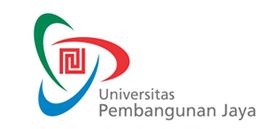 RENCANA PEMBELAJARAN SEMESTERF-0653F-0653RENCANA PEMBELAJARAN SEMESTERIssue/Revisi: A0RENCANA PEMBELAJARAN SEMESTERTanggal Berlaku: …RENCANA PEMBELAJARAN SEMESTERUntuk Tahun Akademik: 2015/2016RENCANA PEMBELAJARAN SEMESTERMasa Berlaku: 4 (empat) tahunRENCANA PEMBELAJARAN SEMESTERJml Halaman: Xx halamanMata Kuliah: METODE PRODUKSI GRAFIKA (KOTA)Kode MK: VCD 208Program Studi: DKVPenyusun: Ratno Suprapto, M.Ds.Sks: 3Kelompok Mata Kuliah: MKKMingguKemampuan Akhir yang DiharapkanBahan Kajian(Materi Ajar)Bentuk PembelajaranKriteria/Indikator PenilaianBobot NilaiStandar Kompetensi Profesi1-2Mampu memahami prinsip dasar metode dan teknik produksi media metode dan teknik produksi media diskusi & praktikaMampu menguasai metode dan teknik produksi media 5%kompetensi Khusus3-5Mampu memahami dan menguasai jenis mesin cetak dan prosuksi digitalImage & movie. diskusi & praktikaMampu menguasai jenis mesin cetak dan produksi digital. 10%kompetensi  khusus6-7Mampu memahami dan menguasai prinsip teknik produksi cetak kayu dan cetak saring.Image & material cetak.diskusi & praktikaMampu membuat karya cetak kayu dan cetak saring.10 %kompetensi khusus8-10Mampu memahami dan menguasai prinsip dasar penguasaan teknik produksi pop upImage & visual, material.diskusi & praktikaMampu mengaplikasikan perancangan teknik produksi pop up 15%kompetensi khusus11-12Mampu memahami pengaturan warna pada komputer dan menguasai prinsip dasar penguasaan teknik produksi pop upImage & visual, material.diskusi & praktikaMampu mengatur warna pada komputer dan perancangan teknik produksi pop up 10 %kompetensi khusus13-14Mampu memahami dan menguasai prinsip dasar cetak film dan plat.Image & visual, material.diskusi & praktikaMampu mengaplikasikan prinsip dasar cetak film dan plat.10 %kompetensi khususMata Kuliah:  KOMPUTER MULTIMEDIAKode MK: VCD 108Minggu ke:  4, 10, 13Tugas ke: 1-3Tujuan Tugas:Mahasiswa mampu merancang kebutuhan perancangan multimedia dengan baik.Uraian Tugas:Mengolah gambar diam menjadi gambar gerakMengolah gambar gerak dengan memanipulasi objekMengolah dan menyatukan objek suara dan gambarEkspolasi ide dan konsep pada digital multimediaKriteria Penilaian:Kemampuan teknik dasar, prinsip komputer multimedia, kreativitas perancangan dan aplikasi pada media digital.Jenjang/GradeAngka/SkorDeskripsi/Indikator KerjaA             A- 90 - 100 80 - 89 Mampu menyelesaikan tugas dengan baik melebihi target capaian disertai proses lengkapB+ B            B -75 - 7970 - 7465 - 69Menyelesaikan tugas dengan baik sesuai target capaianC+C             C- 60 - 64 55 - 59 50 - 54Menyelesaikan tugas dibawah standar target capaian             D 30 - 49Menyerahkan tugas melewati batas waktu, tidak memenuhi standar minimal capaian                  E0Tidak mengerjakan tugas atau mengikuti ujian tertulis maupun praktikaProsesPenanggung JawabPenanggung JawabTanggalProsesNamaTandatanganTanggalPerumusanRatno Suprapto, M.Ds.Dosen Penyusun/PengampuPemeriksaan & PersetujuanDrs. Deden Maulana, M.Ds.Ketua ProdiPenetapanProf. Emirhadi SugandaWakil Rektor